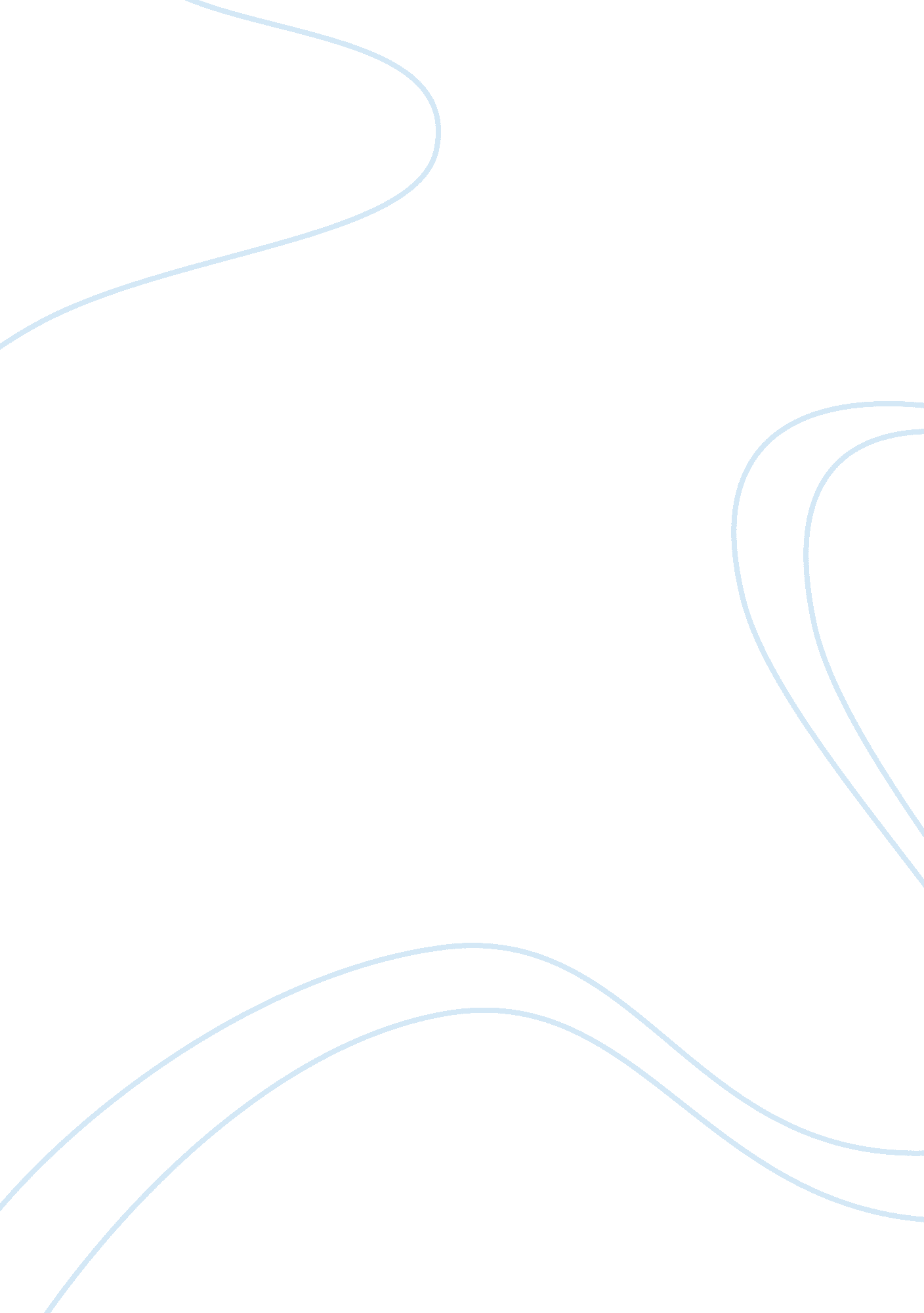 Frida kahlo’s self-portrait essay sampleArt & Culture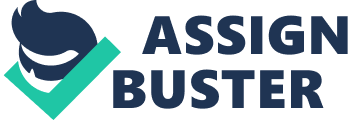 In Frida Kahlo’s self-portrait entitled “ On the Border of Mexico and the United States,” the artist evinces her sentiments on the disparity betweeen her homeland and America. Frida’s strong ideologies, persuasions, political views, and identity are interwoven in the painting. A picture of herself holding a Mexican flag on a pedestal near a crumbling edifice, while an American flag rises smothered in the smoke of factories along a huddle of high-rise buildings in the distance, underlines the disparity between the two nations. The portrait reflects a cynical but honest take on both countries; how America, despite progress, appears to be nothing but machinery, and how her homeland, despite its seeming decrepit and sun-scorched landscape nonetheless leaves something to be desired. But most importantly, it reflects Frida’s striking and explicit views on these nations, as an artist and as a human being. Works Cited 
“ On the Border Between Mexico and the United States.” 20 Feburary 2008. 